Manuscript SubmissionInbox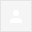 Wed, Mar 23, 11:06 AM (11 days ago)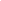 Dear Editor,Herewith I send you my manuscript. Hoping that can publicized by Journal of Mechanical Engineering  Research and Development.I request you kindly to review my manuscript and hearing a good message soonly afterwards. Wish you all the best,Darmawi2 AttachmentsWed, Mar 23, 8:23 PM (11 days ago)HelloAPC 300$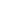 Thu, Mar 24, 10:23 PM (10 days ago)Dear editor, I ask you to state, wether or not my article is accepted.This statement will base me to send you Article Processing Charges.I wait your acceptance letter and soon sending you APC after that.Wish you all the best.Darmawi.Mar 24, 2022, 10:58 PM (10 days ago)Dear Editor,In case that my article is accepted, I want you to inform me where to send the APC and how to send it.I am very sorry that I can't find that kind of information on the web of JMERD.So, I hope you can complete the information in a separate paper along with the Letter of Acceptance.Thanksyou for the attentions,Darmawi.Fri, Mar 25, 1:50 AM (9 days ago)Your manuscript has been accepted in its present form. JMERD is an open access journal and paper published in JMERD has article processing charges 300$. Invoice shall be sent though paypal.paypal.me/thescientificpressAuthor must write name and paper title in paypal payment details during payment. In case if author fails to send details during fee payment, journal will not responsible for misplacement of publication fee. Pls take noteYour paper will publish in forthcoming issue once the payment received and confirmed by finance department.Mar 25, 2022, 7:41 AM (9 days ago)Give some time to send the payment.PayPal is rare account used in Indonesia.I prefer you send me the other way for payment. Something like Credit Card, Bank account or other payment instrument.Please give me  a  respnse for this thing.Wish you all the best,Darmawi jmerd netMar 25, 2022, 2:29 PM (9 days ago)Mar 25, 2022, 2:29 PM (9 days ago)Mar 27, 2022, 1:58 AM (7 days ago)Payment received paper will online very soon